УТВЕРЖДАЮПриказ директора колледжа от 25.05.2021 г. № 119/1РАБОЧАЯ ПРОГРАММа УЧЕБНОЙ ДИСЦИПЛИНЫЕН.03 Экологические основы природопользованияпрограмма подготовки специалистов среднего звенасреднего профессионального образования по специальности 43.02.08 Сервис домашнего и коммунального хозяйства 2021 г. СОДЕРЖАНИЕпаспорт ПРОГРАММЫ УЧЕБНОЙ ДИСЦИПЛИНЫ Экологические основы природопользованияОбласть применения рабочей программыРабочая программа учебной дисциплины Экологические основы природопользования является частью основной профессиональной образовательной программы в соответствии с ФГОС по профессии43.02.08 Сервис домашнего и коммунального хозяйстваРабочая программа учебной дисциплины Экологические основы природопользования может быть использована в дополнительном профессиональном образовании. Место учебной дисциплины в структуре основной профессиональной образовательной программы: Учебная дисциплина входит в математический и общий естественнонаучный цикл основной профессиональной образовательной программы1.3. Цели и задачи учебной дисциплины – требования к результатам освоения дисциплины:В курсе освещаются следующие основные проблемы: взаимодействия общества и окружающей среды, вопросы управления и финансирования природоохранной деятельности, концепции природопользования и платы за загрязнение окружающей среды, методы оценки предотвращенного экологического ущерба, проблемы оценки вредного воздействия на окружающую среду и рекомендации по минимизации этих воздействий.Изучение курса «Экологические основы природопользования»  имеет следующие цели: формирование у обучающихся систематических научных представлений об экологической сфере общества, содействие экологической социализации молодежи, овладению экологической культурой;воспитание экологически образованной личности; содействие усвоению обучающимися экологических знаний. В ходе изложения и изучения экологических основ природопользования предполагается решение следующих задач:помочь обучающимся овладеть понятийным аппаратом экологии;познакомить их с основными концепциями и методологическими подходами, лежащими в основе исследований экологии;выработать навыки анализа современной социально-экологической обстановки, умения адекватно ориентироваться в ней;сформировать устойчивое экологически направленное поведение.Достижение поставленных целей и задач обеспечивается последовательным изложением теоретических проблем курса, решением практических задач, усвоением понятий и методико-экологического анализа; самостоятельной познавательной деятельностью студентов, текущим и итоговым контролем  знаний, умений и навыков обучающихся.Перечень последующих учебных дисциплин, для которых необходимы знания, умения и навыки, формируемые данной учебной дисциплиной: экология,  безопасность жизнедеятельностиТребования к знаниям и умениям студентов по учебной дисциплине экологические основы природопользования:В результате освоения учебной дисциплины обучающийся должен уметь:- осуществлять в общем виде оценку антропогенного воздействия на   окружающую среду с учетом специфики природно - климатических    условий;- грамотно реализовывать нормативно-правовые акты при работе с экологической документацией;В результате освоения учебной дисциплины обучающийся должен знать:- взаимосвязь организмов и среды обитания,  - принципы рационального природопользования, - методы снижения хозяйственного воздействия на биосферу, - условия устойчивого состояния экосистем, - организационные и правовые средства охраны окружающей среды.ОК 1. Понимать сущность и социальную значимость своей будущей профессии, проявлять к ней устойчивый интерес.ОК 2. Организовывать собственную деятельность, выбирать типовые методы и способы выполнения профессиональных задач, оценивать их эффективность и качество.ОК 3. Принимать решения в стандартных и нестандартных ситуациях и нести за них ответственность.ОК 4. Осуществлять поиск и использование информации, необходимой для эффективного выполнения профессиональных задач, профессионального и личностного развития.ОК 5. Использовать информационно-коммуникационные технологии в профессиональной деятельности.ОК 6. Работать в команде, эффективно общаться с коллегами, руководством, потребителями.ОК 7. Брать ответственность за работу членов команды (подчиненных), результат выполнения заданий.ОК 8. Самостоятельно определять задачи профессионального и личностного развития, заниматься самообразованием, осознанно планировать повышение квалификации.ОК 9. Ориентироваться в условиях частой смены технологий в профессиональной деятельности.ОК 10. Владеть письменной и устной коммуникацией на государственном и (или) иностранном (английском) языке.ПК 2.7. Организовывать и обеспечивать действия подчиненных членов экипажа судна по предупреждению и предотвращению загрязнения водной среды.ПК 3.2. Соблюдать меры предосторожности во время погрузки и выгрузки и обращения с опасными и вредными грузами во время рейса.1.4. Рекомендуемое количество часов на освоение рабочей программы учебной дисциплины:Максимальная учебная нагрузка обучающегося 36 часов, в том числе:обязательная аудиторная учебная нагрузка обучающегося 32 часа;лабораторно-практическая работа обучающегося 10 часов;самостоятельная работа обучающегося 4 часов.2. СТРУКТУРА И СОДЕРЖАНИЕ УЧЕБНОЙ ДИСЦИПЛИНЫ2.1. Объем учебной дисциплины и виды учебной работы2.2. Тематический план и содержание учебной дисциплины  Экологические основы природопользования        3.  УСЛОВИЯ РЕАЛИЗАЦИИ УЧЕБНОЙ ДИСЦИПЛИНЫ 3.1. Требования к минимальному материально-техническому обеспечению Реализация программы дисциплины требует наличия учебного кабинета. Оборудование учебного кабинета: - посадочные места по количеству обучающихся; - рабочее место преподавателя; -комплект учебно-наглядных пособий «Экологические основы природопользования», видео- и кинофильмы, видеоролики; - учебно-методические материалы: инструкционные карты, комплекты контрольных вопросов, заданий. Технические средства обучения: Компьютер с лицензионным программным обеспечением и мультимедиа, проектором. 3.2. Информационное обеспечение обучения Перечень рекомендуемых учебных изданий, Интернет-ресурсов, дополнительной литературы .Основные источники: Константинов В.М., Челидзе Ю.Д. Экологические основы природопользования. – М.: ИНФРА - М, 2011. Константинов В.М. Экологические основы природопользования. – М.: Академия, 2010. Миркин Б.М., Наумова Л.Г. Экология России. – М.: АО «МДС», 2010. Протасов В.Ф. Экологические основы природопользования. – М.: ИНФРА – М, 2011. Блинов Л.Н., Перфилова И.Л., Юмашева Л.В. Экологические основы природопользования. – М.: Дрофа, 2010. Дополнительные источники: 1. Земельный кодекс Российской Федерации 2. Водный кодекс Российской Федерации 3. Лесной кодекс Российской Федерации Интернет-источники: 1. Естественно - научный образовательный портал http://www.en.edu.ru/ 2. Образовательный видеопортал Univerti.ru http://univertv.ru/ 3. Информационная система «Единое окно доступа к информационным образовательным ресурсам» http://school-collection.edu.ru/ 4. Федеральный центр информационно-образовательных ресурсов http://fcior.edu.ru/ 5. Федеральный портал «Российское образование» http://www.edu.ru. 6.Российский общеобразовательный портал http://www.experiment.edu.ru КОНТРОЛЬ И ОЦЕНКА РЕЗУЛЬТАТОВ ОСВОЕНИЯ УЧЕБНОЙ ДИСЦИПЛИНЫКонтроль и оценка результатов освоения учебной дисциплины осуществляется преподавателем в процессе проведения занятий и контрольных работ, тестирования, а также выполнения обучающимися индивидуальных заданий.МАТЕРИАЛЫ К ПРОМЕЖУТОЧНОМУ И ИТОГОВОМУ КОНТРОЛЮВопросы к зачету и темы рефератов по курсу «Экологические основы природопользования»:Экология в системе наук.Основные понятия экологии.Понятие экологической системы.Эволюция общества в его отношении к природе.Основные понятия экологического воспитания и образования.Структура экологического образования. Его компоненты.Практическая реализация экологического образования в России: некоторые примеры.Информационно-просветительская деятельность СМИ как фактор повышения качества экологического образования.Энергия в экосистемах.Круговорот веществ.В.И.Вернадский о биосфере.Методы изучения экосистем.Экологические принципы охраны природы.Глобальные проблемы окружающей среды.Основные функции государственного управления в области охраны природы.Эволюция биосферы, переход от биосферы к техносфере.Экологические стандарты.Контроль  за состоянием окружающей среды.Экономическое регулирование охраны окружающей среды.Метод соглашения о компенсации ущерба и постоянный мониторинг. Принцип “колпака”.Система управления природными ресурсами в России.Ответственность за экологические правонарушения в Российской Федерации.Основные критерии экологической политики. Экологическая экспертиза.Сущность и типы особо охраняемых природных территорий.Требования к организации особо охраняемых природных территорий.Экологическое состояние Самарской области.Экологическое состояние России.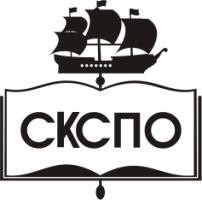 государственное автономное профессиональное образовательное учреждение Самарской области«Самарский колледж сервиса производственного оборудования имени Героя Российской ФедерацииЕ.В. Золотухина»стр.ПАСПОРТ РАБОЧЕЙ ПРОГРАММЫ УЧЕБНОЙ ДИСЦИПЛИНЫ4СТРУКТУРА и содержание УЧЕБНОЙ ДИСЦИПЛИНЫ6условия реализации  учебной дисциплины13Контроль и оценка результатов Освоения учебной дисциплины16Вид учебной работыКол-во часов Максимальная учебная нагрузка (всего)36Обязательная аудиторная учебная нагрузка (всего) 32в том числе:лабораторные занятияпрактические занятия10тестированиеСамостоятельная работа обучающегося (всего)4в том числе:работа с учебной и справочной литературойподготовка докладаподготовка рефератаподготовка отчетаИтоговая аттестация дифференцированный зачёт.Итоговая аттестация дифференцированный зачёт.Наименование разделов и темСодержание учебного материала,   лабораторно-практические занятия, самостоятельная работа обучающихсяОбъем часов Уровень освоения1234Раздел 1.Особенности взаимодействия общества и природы Содержание учебного материала11Введение.Тема 1.1. Природоохранный потенциал Содержание учебного материала21Введение.Тема 1.1. Природоохранный потенциал Введение.Тема 1.1. Природоохранный потенциал Практические занятия:	4Введение.Тема 1.1. Природоохранный потенциал Экологическая оценка состояния зеленой зоны предприятия. (Можно исследовать скверы 1 микрорайона на территории которого есть промышленное предприятие).Введение.Тема 1.1. Природоохранный потенциал Самостоятельная работа:4Введение.Тема 1.1. Природоохранный потенциал 1. Творческая работа: «Значение дисциплины для профессиональной деятельности специалиста».2. Подготовка рефератов по индивидуальной теме, полученной у преподавателя.3. Сбор информации для отчёта на практическом занятии об экологии выбранного района, сквера, территории.Тема 1.2.Нормативно-правовое обеспечение охраны окружающей среды и рационального природопользования.Международные акты в области охраны окружающей среды. Документы сессии Генеральной Ассамблеи ООН, ЮНЕСКО, Всемирная хартия природы, Международная стандарты ИСО серии 14000 «Система управления качеством окружающей среды». Государственная политика РФ в области охраны природы и рационального природопользования. Законодательные акты и нормативные документы в области защиты атмосферы, гидросферы, почвы и зелёных насаждений.Тема 1.2.Нормативно-правовое обеспечение охраны окружающей среды и рационального природопользования.Практические занятия:4Тема 1.2.Нормативно-правовое обеспечение охраны окружающей среды и рационального природопользования.Хронологический анализ состояния природоохранного законодательства в России XX вв.Тема 1.2.Нормативно-правовое обеспечение охраны окружающей среды и рационального природопользования.Самостоятельная работа:4Тема 1.2.Нормативно-правовое обеспечение охраны окружающей среды и рационального природопользования.1. Поиск информации и доклад по теме: «Нормирование безопасности промышленных товаров и пищевых продуктов».2. Изучение темы: «Отражение требований нормативной документации в области экологии и природопользования в должности по специальности».Раздел 2Рациональное использование природных ресурсовСодержание учебного материала16Тема 2.1 Экологический мониторинг. Содержание учебного материала2Тема 2.1 Экологический мониторинг. Экологический мониторинг. Цели и задачи экологического мониторинга. Единая государственная система экологического мониторинга (ЕГСЭМ). Мониторинг экологического состояния региона города, городского района, производственный мониторинг (ПЭМ). Использование данных мониторинга для разработки и реализации мероприятий по регулированию состояния окружающей природы. Организация природоохранной службы в РФ.Тема 2.1 Экологический мониторинг. Самостоятельная работа:4Тема 2.1 Экологический мониторинг. Изучение принципов работ, функций природоохранной службы в РФ.Тема 2.2. Основы рационального природопользования.Содержание учебного материала32Тема 2.2. Основы рационального природопользования. Ресурсный потенциал природы Земли. Сохранение экологических ниш живых организмов. Экологическая безопасность человечества. Изменение среды обитания в результате техногенной деятельности.Задачи рационального природопользования: совершенствование технологических процессов добычи и переработки природных ресурсов; ресурсосбережение; нормирование загрязнений; прогнозирование последствий антропогенной деятельности. Системное решение проблем природопользования. Социально – экологические аспекты природных мероприятий.Экологические последствия деятельности горнопромышленных энергетических, транспортных, сельскохозяйственных объектов.Тема 2.2. Основы рационального природопользования.Практические занятия:4Тема 2.2. Основы рационального природопользования.Мониторинг загрязнения окружающей среды по физико-химическим характеристикам снега/воды.Самостоятельная работа: 41.Доклад: «Вредное влияние нитратов, пестицидов на здоровье человека».Тема 2.3.Научно – технический прогресс в природопользованииСодержание учебного материала3Тема 2.3.Научно – технический прогресс в природопользованииЭкологический и экономический механизмы и методы рационального природопользования. Пассивные (защитные) методы. Локация, изоляция и герметизация источников загрязнения, обезвреживание и захоронение токсичных отходов, очистка выбросов и сточных вод.Активные (технические и технологические) методы. Совершенствование и разработка малоотходных технологий, энерго- и ресурсо- сберегающие технологические процессы, замена токсичных продуктов на нетоксичные, изоляция, рекуперация и утилизация побочных и вторичных продуктов и др.Рациональное использование природных полезных ископаемых, водных и лесных ресурсов, фауны и др. Рациональное природопользование в сельском хозяйстве.Тема 2.3.Научно – технический прогресс в природопользованииКонтрольная работа.2Тема 2.3.Научно – технический прогресс в природопользованииСамостоятельная работа:2Тема 2.3.Научно – технический прогресс в природопользованииДоклад: «Виды и формы международного сотрудничества в области охраны окружающей среды. Международные и национальные программы по защите атмосферы, водных и земельных ресурсов».2Тема 2.4 Юридическая и экономическая ответственность предприятий, загрязняющих окружающую среду.Содержание учебного материала3Тема 2.4 Юридическая и экономическая ответственность предприятий, загрязняющих окружающую среду.Правовая и юридическая ответственность предприятий за нарушение экологии окружающей среды. Понятие об экологической оценке производств и предприятий.Тема 2.4 Юридическая и экономическая ответственность предприятий, загрязняющих окружающую среду.Практические занятия:4Тема 2.4 Юридическая и экономическая ответственность предприятий, загрязняющих окружающую среду.Тестирование по теме юридическая ответственность за нарушение охраны окружающей среды и экологии.Тема 2.4 Юридическая и экономическая ответственность предприятий, загрязняющих окружающую среду.Самостоятельная работа:2Тема 2.4 Юридическая и экономическая ответственность предприятий, загрязняющих окружающую среду.Составить подборку природоохранного законодательства                                                                                                                                                                 Всего:                                                                                                                                                                 Всего:36Результаты обучения (освоенные умения, усвоенные знания).Формы и методы контроля и оценки результатов обучения.Умения:- осуществлять в общем виде оценку антропогенного воздействия наокружающую среду с учетом специфики природно - климатических условий;- грамотно реализовывать нормативно-правовые акты при работе с экологической документацией;Наблюдение, сбор информации и оценка выполнения практических работ. устный (письменный) опрос.домашняя контрольная работа,устный (письменный) опрос.Знания: - взаимосвязь организмов и среды обитания,  - принципы рационального природопользования, - методы снижения хозяйственного воздействия на биосферу, - условия устойчивого состояния экосистем, - организационные и правовые средства охраны окружающей среды.устный (письменный) опрос.устный (письменный) опрос.наблюдение и оценка выполнения практических работ.анализ производственных ситуаций.письменная проверка, тестирование.Итоговый контроль - зачётИтоговый контроль - зачётКомпетенцииКомпетенцииПеречень компонентовТехнологии  формирования**Форма оценочного средства Уровни освоения компетенцийИндекс компетенцииФормулировкаПеречень компонентовТехнологии  формирования**Форма оценочного средства Уровни освоения компетенцийОК 1Понимать сущность и социальную значимость своей будущей профессии, проявлять к ней устойчивый интересЗнать: особенности взаимодействия общества и природы, основные источники техногенного воздействия на окружающую среду.Уметь: -анализировать и прогнозировать экологические последствия различных видов деятельности.-соблюдать регламенты по экологической безопасности в профессиональной деятельности.Лекция, практические занятия, самостоятельная работаКонтрольная работа, докладПороговый уровень:Знать: особенности взаимодействия общества и природы, основные источники техногенного воздействия на окружающую среду.Уметь: -анализировать и прогнозировать экологические последствия различных видов деятельности.-соблюдать регламенты по экологической безопасности в профессиональной деятельности.ОК 2Организовывать собственную деятельность, выбирать типовые методы и способы выполнения профессиональных задач, оценивать их эффективность и качествоЗнать: -условия устойчивого развития экосистем и возможных причин возникновения экологического кризиса.Уметь: -анализировать и прогнозировать экологические последствия различных видов деятельности.-соблюдать регламенты по экологической безопасности в профессиональной деятельности.Лекция, практические занятия, самостоятельная работаКонтрольная работа, докладПороговый уровень:Знать: -условия устойчивого развития экосистем и возможных причин возникновения экологического кризиса.Уметь: -анализировать и прогнозировать экологические последствия различных видов деятельности.-соблюдать регламенты по экологической безопасности в профессиональной деятельности.ОК 3Принимать решения в стандартные и нестандартных ситуациях и нести за них ответственностьЗнать: -основные источники техногенного воздействия на окружающую среду;-принципы размещения производств различного типа.Уметь: -анализировать и прогнозировать экологические последствия различных видов деятельности.-соблюдать регламенты по экологической безопасности в профессиональной деятельности.Лекция, практические занятия, самостоятельная работаКонтрольная работа, докладПороговый уровень:Знать: -основные источники техногенного воздействия на окружающую среду;-принципы размещения производств различного типа.Уметь: -анализировать и прогнозировать экологические последствия различных видов деятельности.-соблюдать регламенты по экологической безопасности в профессиональной деятельности.ОК 4Осуществлять поиск и использование информации, необходимой для эффективного выполнения профессиональных задач, профессионального и личностного развитияЗнать: -основные источники техногенного воздействия на окружающую среду;-принципы размещения производств различного типа.Уметь: -анализировать и прогнозировать экологические последствия различных видов деятельности.-соблюдать регламенты по экологической безопасности в профессиональной деятельностиЛекция, практические занятия , самостоятельная работаКонтрольная работа, докладПороговый уровень:-основные источники техногенного воздействия на окружающую среду;-принципы размещения производств различного типа.Уметь: -анализировать и прогнозировать экологические последствия различных видов деятельности.-соблюдать регламенты по экологической безопасности в профессиональной деятельности.ОК 5Использовать информационно-коммуникационные технологии в профессиональной деятельностиЗнать: -условия устойчивого состояния экосистем.Уметь: -анализировать и прогнозировать экологические последствия различных видов деятельности.-соблюдать регламенты по экологической безопасности в профессиональной деятельности.Лекция, практические занятия, самостоятельная работаКонтрольная работа, докладПороговый уровень:-условия устойчивого состояния экосистем.Уметь: -анализировать и прогнозировать экологические последствия различных видов деятельности.-соблюдать регламенты по экологической безопасности в профессиональной деятельности.ОК 6Работать в коллективе и команде, эффективно общаться с коллегами, руководством, потребителямиЗнать: направления научно-практической деятельности специалистов в области экологических основ природопользованияУметь: проводить профилактику опасностей на основе сопоставления затрат и выгодЛекция, практические занятия , самостоятельная работаКонтрольная работа, докладПороговый уровень:Знать: направления научно-практической деятельности специалистов в области экологических основ природопользованияУметь: проводить профилактику опасностей на основе сопоставления затрат и выгод ОК 7Брать на себя ответственность за работу членов команды (подчиненных), результат выполнения заданийЗнать: -принципы и правила международного сотрудничества в области природопользования и охраны окружающей среды.Уметь: -анализировать и прогнозировать экологические последствия различных видов деятельности.-давать экологическую оценку различным природным и промышленным объектам, оценивать степень загрязненности сред. Лекция, практические занятия , самостоятельная работаКонтрольная работа, докладПороговый уровень:Знать: -принципы и правила международного сотрудничества в области природопользования и охраны окружающей среды.Уметь: -анализировать и прогнозировать экологические последствия различных видов деятельности.-давать экологическую оценку различным природным и промышленным объектам, оценивать степень загрязненности сред. ОК 8Самостоятельно определять задачи профессионального и личностного развития, занимаясь самообразованием, осознанно планировать повышение квалификацииЗнать: направления научно-практической деятельности специалистов в области экологических основ природопользованияУметь: проводить профилактику опасностей на основе сопоставления затрат и выгодЛекция, практические занятия , самостоятельная работаКонтрольная работа, докладПороговый уровень:направления научно-практической деятельности специалистов в области экологических основ природопользованияУметь: проводить профилактику опасностей на основе сопоставления затрат и выгод ОК 9Ориентироваться в условиях частой смены технологий в профессиональной деятельностиЗнать: направления научно-практической деятельности специалистов в области экологических основ природопользованияУметь: проводить профилактику опасностей на основе сопоставления затрат и выгодЛекция, практические занятия , самостоятельная работаКонтрольная работа, докладПороговый уровень:Знать: направления научно-практической деятельности специалистов в области экологических основ природопользованияУметь: проводить профилактику опасностей на основе сопоставления затрат и выгод ОК 10 Владеть письменной и устной коммуникацией на государственном и (или) иностранном (английском языке)Знать: виды опасностей, пространственные и временные координаты, величину, возможный ущерб; анатомо-физиологические последствия воздействия на человека вредных и поражающих факторов, их идентификациюУметь: оказывать первую медицинскую помощь используя владение языком.Лекция, практические занятия, самостоятельная работаКонтрольная работа, докладПороговый уровень:Знать: теоретические основы безопасности жизнедеятельности в системе «человек-техносфера» Уметь: оказывать первую медицинскую помощьПК 2.7Организовывать и обеспечивать действия подчиненных членов экипажа судна по предупреждению и предотвращению загрязнения водной средыЗнать:Утилизацию промышленных и бытовых отходов. Перспективы и принципы создания неразрушающих природу производств.Уметь: проводить профилактику опасностей на основе сопоставления затрат и выгодЛекция.Знать:Природоохранный потенциалУметь: -анализировать и прогнозировать экологические последствия различных видов деятельности.-давать экологическую оценку различным природным и промышленным объектам, оценивать степень загрязненности сред.ПК 3.2 Соблюдать меры предосторожности во время погрузки и выгрузки и обращения с опасными и вредными грузами во время рейса.Знать: направления научно-практической деятельности специалистов в области экологических основ природопользованияУметь: проводить профилактику опасностей на основе сопоставления затрат и выгодЛекция, самостоятельная работа.Знать: научно – технический прогресс в природопользовании,направления научно-практической деятельности специалистов в области экологических основ природопользованияУметь: -анализировать и прогнозировать экологические последствия различных видов деятельности.